§1864.  Emergency authority to regulate surface useThe commissioner and the Commissioner of Inland Fisheries and Wildlife may jointly issue an emergency order to restrict access to or restrict or prohibit the use of any watercraft on all or a portion of a water body that has a confirmed infestation of an invasive aquatic plant.  The order must be for a specific period of time and may be issued only when the use of watercraft on that water body threatens to worsen or spread the infestation. The order may require that watercraft on waters affected by the order be taken out of the water only at locations identified in the order.  The order may require inspections and cleaning of watercraft, watercraft trailers and equipment upon removal at sites that have been identified in the order.  Inspections must be conducted by designated state boat inspectors.  For purposes of this section, "designated state boat inspector" means a person employed by the State and identified by the department or the Department of Inland Fisheries and Wildlife as a person who is qualified to properly conduct inspection activities.  [PL 2003, c. 627, §8 (AMD).]SECTION HISTORYPL 2001, c. 434, §A7 (NEW). PL 2003, c. 551, §20 (AMD). PL 2003, c. 627, §8 (AMD). The State of Maine claims a copyright in its codified statutes. If you intend to republish this material, we require that you include the following disclaimer in your publication:All copyrights and other rights to statutory text are reserved by the State of Maine. The text included in this publication reflects changes made through the First Regular and First Special Session of the 131st Maine Legislature and is current through November 1, 2023
                    . The text is subject to change without notice. It is a version that has not been officially certified by the Secretary of State. Refer to the Maine Revised Statutes Annotated and supplements for certified text.
                The Office of the Revisor of Statutes also requests that you send us one copy of any statutory publication you may produce. Our goal is not to restrict publishing activity, but to keep track of who is publishing what, to identify any needless duplication and to preserve the State's copyright rights.PLEASE NOTE: The Revisor's Office cannot perform research for or provide legal advice or interpretation of Maine law to the public. If you need legal assistance, please contact a qualified attorney.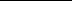 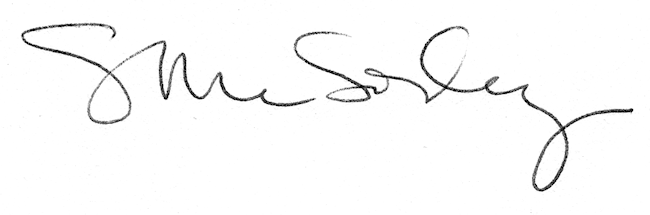 